Муниципальное бюджетное дошкольное образовательное учреждениедетский сад № 12 «Октябренок»Дидактическая игра «Запасы на зиму»Дифференциация шипящих звуков                                                                              Подготовила: учитель-логопед Шутай Ирина Владимировна.г. Приморско-Ахтарск2020 г.Цель: дифференциация шипящих звуков, развитие зрительного и  слухового внимания.
                                                         Ход игрыВырезать шишки, грибочки, орешки. Называть, что белочка припрятала на зиму в дупле. 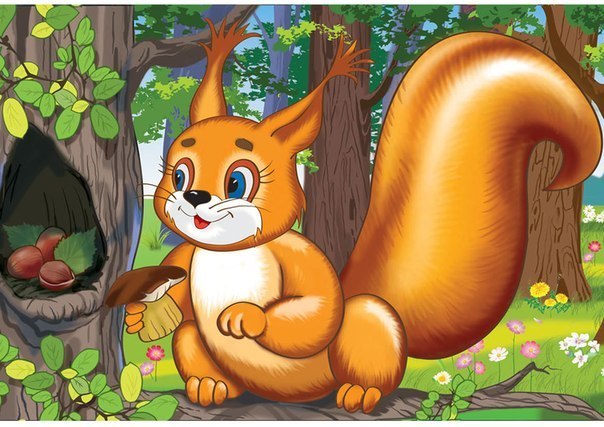 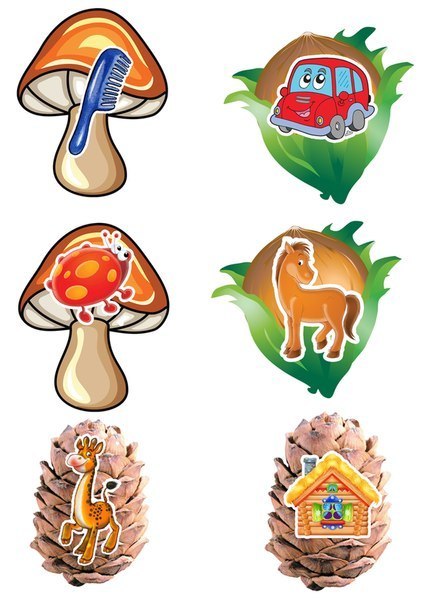 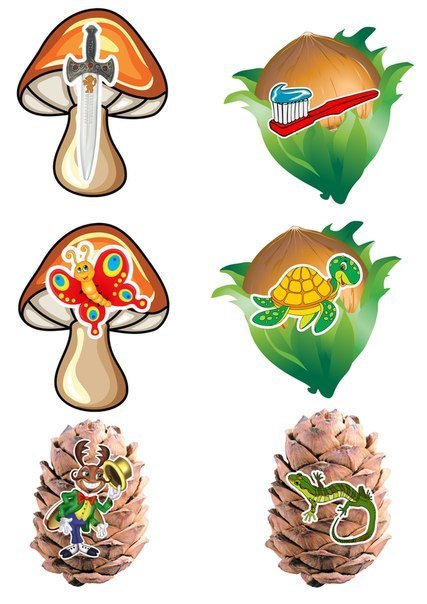 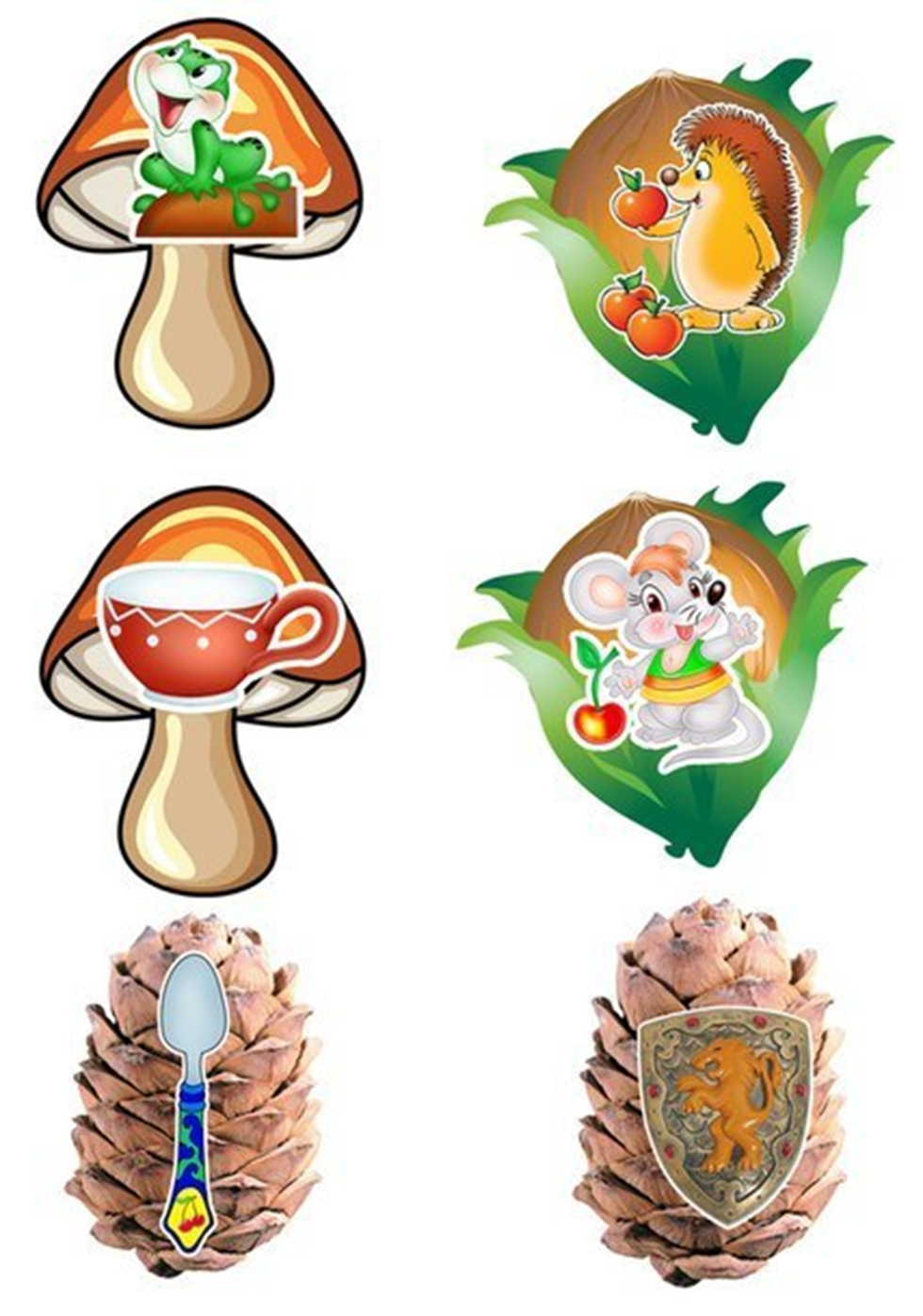 